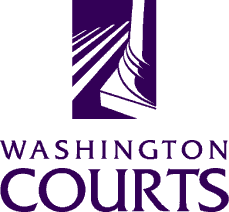 Superior Court Judges’ Association Equality and Fairness CommitteeDate and Time: Wednesday, November 21 @ 12:05 p.m. – 1:00 p.m.Meeting Via TeleconferenceNumber: 1-877-820-7831 PW: 358515#AGENDAAGENDAAGENDAChair Report – Judge Helen Whitener Follow-up discussion of committee missionSub-Committee UpdatesLegislative (Judge Lucas)Media & Outreach (Judge Shea-Brown)Education (Judge Phelps)SCJA Spring Conference – Implicit Bias/ Mindfulness Training Color of Justice ProgramsRecap of Yakima Color of Justice Event (Nov. 2)Update on Thurston Color of Justice EventConfirming 3rd Color of Justice Site (Possibly Whatcom)Next Meeting – Wednesday, December 19 @ 12:05pm – 1:00pmChair Report – Judge Helen Whitener Follow-up discussion of committee missionSub-Committee UpdatesLegislative (Judge Lucas)Media & Outreach (Judge Shea-Brown)Education (Judge Phelps)SCJA Spring Conference – Implicit Bias/ Mindfulness Training Color of Justice ProgramsRecap of Yakima Color of Justice Event (Nov. 2)Update on Thurston Color of Justice EventConfirming 3rd Color of Justice Site (Possibly Whatcom)Next Meeting – Wednesday, December 19 @ 12:05pm – 1:00pmChair Report – Judge Helen Whitener Follow-up discussion of committee missionSub-Committee UpdatesLegislative (Judge Lucas)Media & Outreach (Judge Shea-Brown)Education (Judge Phelps)SCJA Spring Conference – Implicit Bias/ Mindfulness Training Color of Justice ProgramsRecap of Yakima Color of Justice Event (Nov. 2)Update on Thurston Color of Justice EventConfirming 3rd Color of Justice Site (Possibly Whatcom)Next Meeting – Wednesday, December 19 @ 12:05pm – 1:00pmCommittee material archiving – Please see link to OneDrive containing SCJA E&F current and archived materials: https://1drv.ms/f/s!AsngiM81_PG_f-sk-2-rjDvBSt8Committee material archiving – Please see link to OneDrive containing SCJA E&F current and archived materials: https://1drv.ms/f/s!AsngiM81_PG_f-sk-2-rjDvBSt8Committee material archiving – Please see link to OneDrive containing SCJA E&F current and archived materials: https://1drv.ms/f/s!AsngiM81_PG_f-sk-2-rjDvBSt8Persons with a disability, who require accommodation, should notify Cynthia Delostrinos at 360-705-5327 or Cynthia.Delostrinos@courts.wa.gov  to request or discuss accommodations.  While notice 5 days prior to the event is preferred, every effort will be made to provide accommodations, when requested.Persons with a disability, who require accommodation, should notify Cynthia Delostrinos at 360-705-5327 or Cynthia.Delostrinos@courts.wa.gov  to request or discuss accommodations.  While notice 5 days prior to the event is preferred, every effort will be made to provide accommodations, when requested.Persons with a disability, who require accommodation, should notify Cynthia Delostrinos at 360-705-5327 or Cynthia.Delostrinos@courts.wa.gov  to request or discuss accommodations.  While notice 5 days prior to the event is preferred, every effort will be made to provide accommodations, when requested.